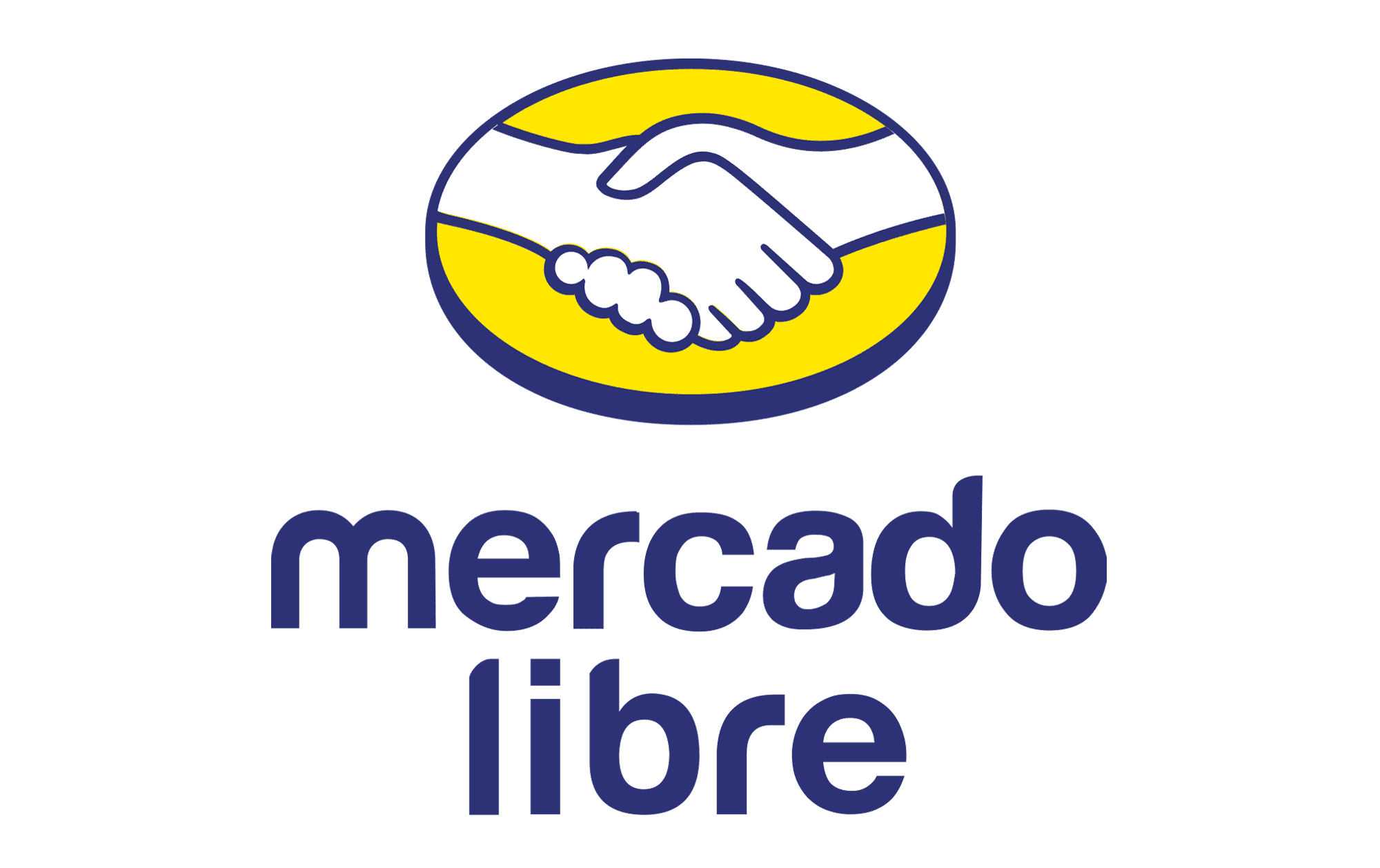  Misterio resuelto: ¿Qué hay detrás de los videos virales con teléfonos gigantes?¡Las imágenes de las aeronaves sosteniendo celulares gigantes que mostraban a Mercado Play, el servicio de streaming gratuito desde la app de Mercado Libre, se han vuelto tendencia!  Aquí tenemos la primicia de lo que sucedió. Ciudad de México a XX de marzo de 2024.- Esta semana, varios videos virales inundaron las redes sociales, mostrando helicópteros que transportaban unos smartphones gigantes en diferentes sitios de la Ciudad de México. Este inusual suceso despertó la intriga de miles de internautas, quienes se preguntaron qué había ocurrido. El misterio fue resuelto. Los clips fueron creados con tecnología CGI, por sus siglas en inglés que significa imágenes generadas por computadoras, como parte de una ingeniosa campaña de Mercado Libre, el marketplace más rápido de México, para seguir comunicado su servicio de streaming gratuito Mercado Play. El objetivo era captar la atención de los mexicanos de una manera novedosa para estar en el ojo de la conversación pública mediante la creación de mundos imaginarios y experiencias visuales que sean memorables. Pero ¿qué significan los celulares colosales? la idea surge de querer anunciar a lo grande el nuevo servicio de streaming gratuito y el uso de tecnología CGI, ayuda a desarrollar un contenido memorable y audaz. El INEGI reporta que el 79% de la población en México tiene celular, por lo que los creativos buscaron transmitir la facilidad de acceso al contenido de Mercado Play. En palabras de Sol Díaz, directora de Entretenimiento del marketplace amarillo, “representa cómo a través de nuestro servicio, las personas experimentarán una nueva dimensión de conveniencia y facilidad en los servicios de streaming pues hoy casi todo el mundo tiene un smartphone y tienen la aplicación de Mercado Libre en sus teléfonos”. Mercado Play tiene una amplia gama de más de 1,200 títulos y cada semana suma 100 a su catálogo. El servicio se estrenó en agosto del 2023 y desde entonces ya supera los dos millones de usuarios en Latinoamérica. La idea es que, así como los usuarios de Mercado tienen acceso a más de 50 millones de productos y envíos en 24 horas o menos, también disfruten de sus series, documentales y películas favoritas como “La Niñera” y la “Escuela del Rock”, entre muchas más, sin costo. La campaña finalizará hasta el 17 de marzo, y podrán verse diferentes piezas que están ambientadas en el corazón de CDMX: Polanco. Estarán disponibles en el perfil de Instagram y X del marketplace amarillo para quien quieran verlos y sorprenderse una vez más. ###Sobre Mercado LibreFundada en 1999, Mercado Libre es la compañía de tecnología líder en comercio electrónico de América Latina. A través de sus plataformas Mercado Libre, Mercado Pago y Mercado Envios, ofrece soluciones para que individuos y empresas puedan comprar, vender, anunciar, enviar y pagar por bienes y servicios por internet.Mercado Libre brinda servicio a millones de usuarios y crea un mercado online para la negociación de una amplia variedad de bienes y servicios de una forma fácil, segura y eficiente. El sitio está entre los 50 sitios con mayores visitas del mundo en términos de páginas vistas y es la plataforma de consumo masivo con mayor cantidad de visitantes únicos en los países más importantes en donde opera, según se desprende de métricas provistas por comScore Networks. La compañía cotiza sus acciones en el Nasdaq (NASDAQ: MELI) desde su oferta pública inicial en el año 2007, y es uno de los mejores lugares para trabajar en el mundo según ranking GPTW. 